第5号様式(第5条関係)流山市学童クラブ保育料減免申請書年　　月　　日　(宛先)　流山市学童クラブ指定管理者社会福祉法人　　　　　　　　　　　　　保護者住所流山市社会福祉協議会　宛　　　　　　　氏名電話　流山市学童クラブ保育料の減免を受けたいので、流山市学童クラブの設置及び管理に関する条例施行規則第５条第１項の規定により、下記のとおり申請します。記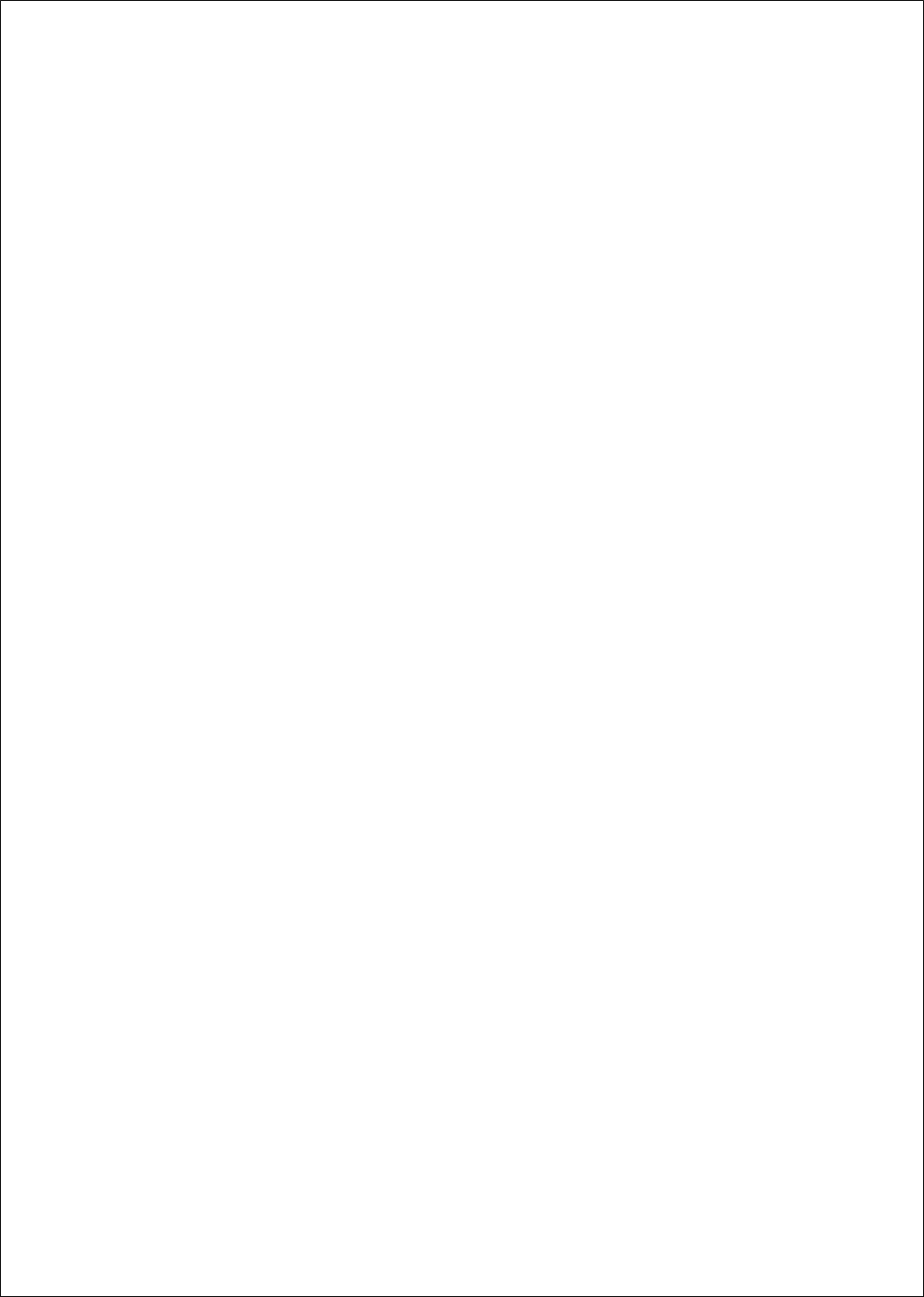 第5号様式(第5条関係)流山市学童クラブ保育料減免申請書年　　月　　日　(宛先)　流山市学童クラブ指定管理者社会福祉法人　　　　　　　　　　　　　保護者住所　流山市平和台1－1－1流山市社会福祉協議会　宛　　　　　　　氏名　流山　太郎電話　04-7158-****                                               080-8532-****　流山市学童クラブ保育料の減免を受けたいので、下記のとおり申請します。記フリガナ生年月日生年月日学童クラブ名児童氏名年　月　日生年　月　日生申請理由申請理由申請理由申請理由添付書類等添付書類等添付書類等1　生活保護法(昭和25年法律第144号)の規定による被保護世帯1　生活保護法(昭和25年法律第144号)の規定による被保護世帯1　生活保護法(昭和25年法律第144号)の規定による被保護世帯1　生活保護法(昭和25年法律第144号)の規定による被保護世帯　世帯全員の住民票・保護証明書　世帯全員の住民票・保護証明書　世帯全員の住民票・保護証明書2　世帯に属する者の全てが前年度分の市町村民税が非課税の世帯2　世帯に属する者の全てが前年度分の市町村民税が非課税の世帯2　世帯に属する者の全てが前年度分の市町村民税が非課税の世帯2　世帯に属する者の全てが前年度分の市町村民税が非課税の世帯　世帯全員の住民票・非課税証明書(世帯に属する者の全て)・その他教育委員会が必要とする書類等　世帯全員の住民票・非課税証明書(世帯に属する者の全て)・その他教育委員会が必要とする書類等　世帯全員の住民票・非課税証明書(世帯に属する者の全て)・その他教育委員会が必要とする書類等3　世帯に属する者の全てが前年分の所得税が非課税の世帯であって、かつ、前年度分の市町村民税のうち均等割のみの課税世帯3　世帯に属する者の全てが前年分の所得税が非課税の世帯であって、かつ、前年度分の市町村民税のうち均等割のみの課税世帯3　世帯に属する者の全てが前年分の所得税が非課税の世帯であって、かつ、前年度分の市町村民税のうち均等割のみの課税世帯3　世帯に属する者の全てが前年分の所得税が非課税の世帯であって、かつ、前年度分の市町村民税のうち均等割のみの課税世帯　世帯全員の住民票・課税証明書(世帯に属する者の全て)・その他教育委員会が必要とする書類等　世帯全員の住民票・課税証明書(世帯に属する者の全て)・その他教育委員会が必要とする書類等　世帯全員の住民票・課税証明書(世帯に属する者の全て)・その他教育委員会が必要とする書類等4　世帯に属する者の全てが前年分の所得税が非課税の世帯であって、かつ、前年度分の市町村民税のうち所得割の税額が5,000円未満である世帯4　世帯に属する者の全てが前年分の所得税が非課税の世帯であって、かつ、前年度分の市町村民税のうち所得割の税額が5,000円未満である世帯4　世帯に属する者の全てが前年分の所得税が非課税の世帯であって、かつ、前年度分の市町村民税のうち所得割の税額が5,000円未満である世帯4　世帯に属する者の全てが前年分の所得税が非課税の世帯であって、かつ、前年度分の市町村民税のうち所得割の税額が5,000円未満である世帯　世帯全員の住民票・課税証明書(世帯に属する者の全て)・その他教育委員会が必要とする書類等　世帯全員の住民票・課税証明書(世帯に属する者の全て)・その他教育委員会が必要とする書類等　世帯全員の住民票・課税証明書(世帯に属する者の全て)・その他教育委員会が必要とする書類等5　その他教育委員会が必要と認める世帯5　その他教育委員会が必要と認める世帯5　その他教育委員会が必要と認める世帯5　その他教育委員会が必要と認める世帯　教育委員会が必要とする書類等　教育委員会が必要とする書類等　教育委員会が必要とする書類等減額・免除を受けたい月減額・免除を受けたい月　　　　　　　年　　　　月　　から　　　　　　　年　　　　月　　から　　　　　　　年　　　　月　　から　　　　　　　年　　　　月　　から　　　　　　　年　　　　月　　から保護者を含む世帯全員の状況氏名児童との続柄生年月日生年月日勤務先・学校・学年勤務先・学校・学年保護者を含む世帯全員の状況保護者を含む世帯全員の状況保護者を含む世帯全員の状況保護者を含む世帯全員の状況保護者を含む世帯全員の状況流山市学童クラブ保育料減免申請書記入例フリガナ生年月日生年月日学童クラブ名児童氏名年　月　日生年　月　日生申請理由申請理由申請理由申請理由添付書類等添付書類等添付書類等1　生活保護法(昭和25年法律第144号)の規定による被保護世帯1　生活保護法(昭和25年法律第144号)の規定による被保護世帯1　生活保護法(昭和25年法律第144号)の規定による被保護世帯1　生活保護法(昭和25年法律第144号)の規定による被保護世帯　世帯全員の住民票・保護証明書　世帯全員の住民票・保護証明書　世帯全員の住民票・保護証明書2　世帯に属する者の全てが前年度分の市町村民税が非課税の世帯2　世帯に属する者の全てが前年度分の市町村民税が非課税の世帯2　世帯に属する者の全てが前年度分の市町村民税が非課税の世帯2　世帯に属する者の全てが前年度分の市町村民税が非課税の世帯　世帯全員の住民票・非課税証明書(世帯に属する者の全て)・その他教育委員会が必要とする書類等　世帯全員の住民票・非課税証明書(世帯に属する者の全て)・その他教育委員会が必要とする書類等　世帯全員の住民票・非課税証明書(世帯に属する者の全て)・その他教育委員会が必要とする書類等3　世帯に属する者の全てが前年分の所得税が非課税の世帯であって、かつ、前年度分の市町村民税のうち均等割のみの課税世帯3　世帯に属する者の全てが前年分の所得税が非課税の世帯であって、かつ、前年度分の市町村民税のうち均等割のみの課税世帯3　世帯に属する者の全てが前年分の所得税が非課税の世帯であって、かつ、前年度分の市町村民税のうち均等割のみの課税世帯3　世帯に属する者の全てが前年分の所得税が非課税の世帯であって、かつ、前年度分の市町村民税のうち均等割のみの課税世帯　世帯全員の住民票・課税証明書(世帯に属する者の全て)・その他教育委員会が必要とする書類等　世帯全員の住民票・課税証明書(世帯に属する者の全て)・その他教育委員会が必要とする書類等　世帯全員の住民票・課税証明書(世帯に属する者の全て)・その他教育委員会が必要とする書類等4　世帯に属する者の全てが前年分の所得税が非課税の世帯であって、かつ、前年度分の市町村民税のうち所得割の税額が5,000円未満である世帯4　世帯に属する者の全てが前年分の所得税が非課税の世帯であって、かつ、前年度分の市町村民税のうち所得割の税額が5,000円未満である世帯4　世帯に属する者の全てが前年分の所得税が非課税の世帯であって、かつ、前年度分の市町村民税のうち所得割の税額が5,000円未満である世帯4　世帯に属する者の全てが前年分の所得税が非課税の世帯であって、かつ、前年度分の市町村民税のうち所得割の税額が5,000円未満である世帯　世帯全員の住民票・課税証明書(世帯に属する者の全て)・その他教育委員会が必要とする書類等　世帯全員の住民票・課税証明書(世帯に属する者の全て)・その他教育委員会が必要とする書類等　世帯全員の住民票・課税証明書(世帯に属する者の全て)・その他教育委員会が必要とする書類等5　その他教育委員会が必要と認める世帯5　その他教育委員会が必要と認める世帯5　その他教育委員会が必要と認める世帯5　その他教育委員会が必要と認める世帯　教育委員会が必要とする書類等　教育委員会が必要とする書類等　教育委員会が必要とする書類等減額・免除を受けたい月減額・免除を受けたい月　年　　　　月　　から　年　　　　月　　から　年　　　　月　　から　年　　　　月　　から　年　　　　月　　から保護者を含む世帯全員の状況氏名児童との続柄生年月日生年月日勤務先・学校・学年勤務先・学校・学年保護者を含む世帯全員の状況保護者を含む世帯全員の状況保護者を含む世帯全員の状況保護者を含む世帯全員の状況保護者を含む世帯全員の状況